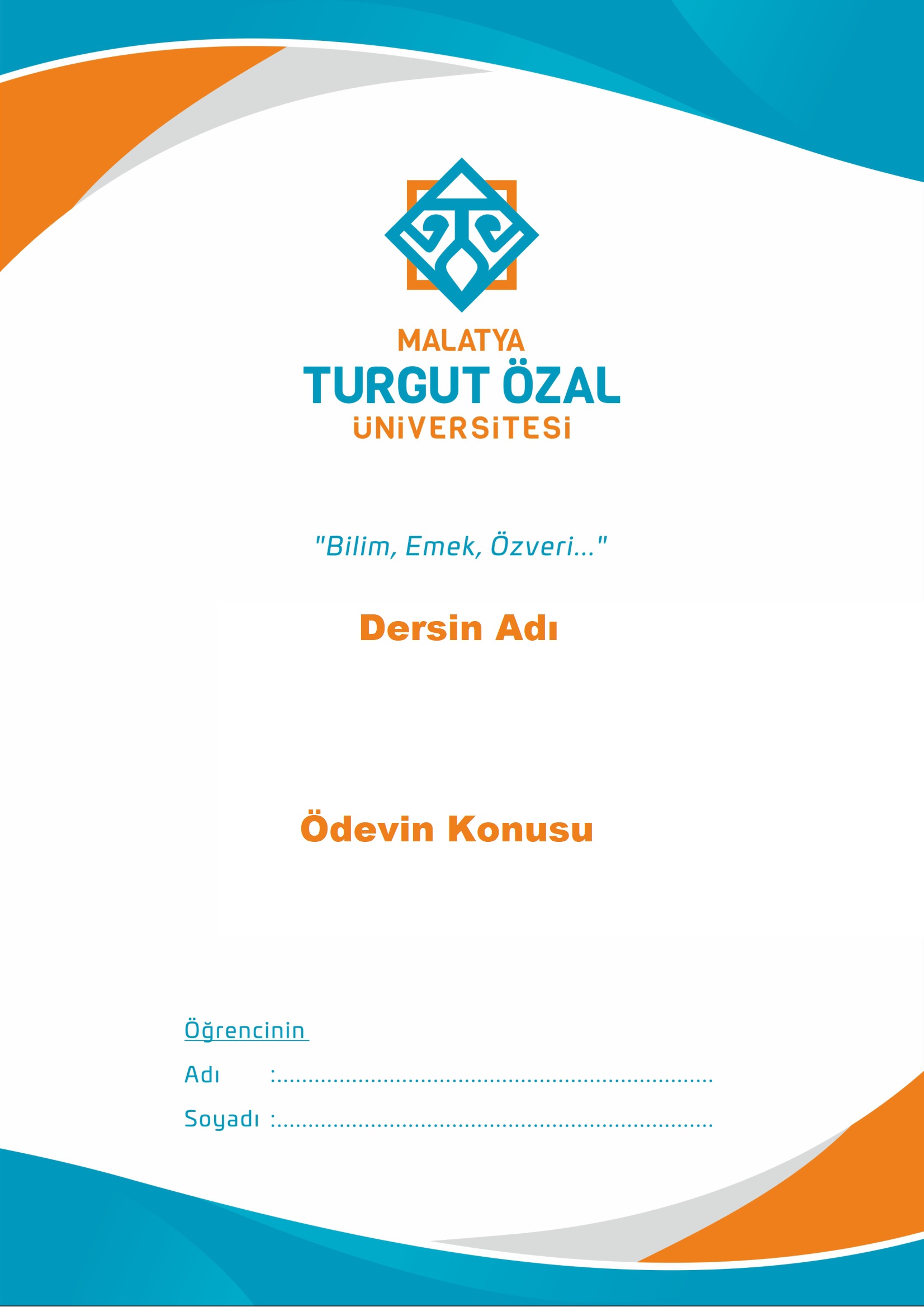 ÖDEVİN ADIÖZETÖdevin konusu ve kapsamından kısaca bahsedilecektir.Anahtar Kelimeler: Ödevle ilgili en az 3 tane anahtar kelime yazılacaktır. ÖDEVİN ADIBİRİNCİ BÖLÜMÖdev hazırlanırken sayfa düzeni olarak; Times New Roman yazı karakteri, 12 punto yazı büyüklüğü, 1,5 satır aralığı, sayfa iki yana yaslı, 2,5 cm alt-üst-sağ-sol kenar boşlukları dikkate alınarak ödevinizi hazırlayınız. Ödeviniz konu içeriği, sayfa düzeni (biçim) ve (öğretim elemanı talep ettiyse) kaynakça bölümleri göz önünde bulundurularak değerlendirilecektirKAYNAKÇADersin sorumlu öğretim elemanı ödev kapsamında kaynaklardan yararlanmanızı istediyse, en az 3 kaynak “Kaynakça” kısmında belirtilmelidir. Kullandığınız kaynakların linkini veya kitap adını buraya eklemeniz gerekmektedir. 